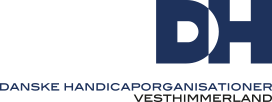 Referat fra bestyrelsesmøde den 9. april 2024 Lanternen, Lanternevej 1, 9670 løgstørFraværende: Vilhelm, Leif, Viggo, Dorte, Gitte og EsbenValg af dirigent: Hans JørgenGodkendelse af referat: godkendtGodkendelse af dagsorden: godkendtFremlæggelse og drøftelse af forslag til Handlingsplan: 38 foreninger under DH, lave et nyt forsøg på at få flere med. Måske invitere Rasmus L. Sørensen til at holde foredrag og invitere foreninger med.  Se vedhæftede handlingsplan, som blev godkendt. Mødedatoer for 2024: mandag 3. juni, mandag 19. august, 23. sept. Og 14. nov. Alle dage kl. 17.00 på Lanternen i Løgstør.Evaluering af oplægget om vederlagsfri fysioterapi. Power Point præsentationen vedhæftet som bilag. : Spændende foredrag. Tegnede et fint billede af den vederlagsfrie fysioterapi.Nyt fra formand, næstformand og økonomiansvarlig. Nyt fra formanden: se vedhæftede. Næstformand: RAR der er lavet idekatalog. IPJ: individuel planlagt jobstøtte. Økonomi: intet nyt siden sidst.Nyt fra handicapråd: har været 3 møder i år. Næste møde 23 april. Vær obs på at får aktuelle ting fra de forskellige udvalg. Målet er at man opretholder diablogmøder. Orientering om pårørendevejleder. Fokuseres bedst på plejeboliger. Der spørges om hvad med bostederne. Det er vigtigt at vi fanger punkter på de forskellige udvalg. Punkt omkring sagsbehandlingstider. 1. maj er handicaprådet inviteret ud på den nye gård ang. teknologi. Husk det er mulig at læse alle referater på hjemmesidenDagsordner fra de politiske udvalg: ny børnelov er der orienteret om. Borgerrådgiver deles nu af 4 kommuner. Været i handicaprådet, blev brugt for lidt. Næste møde: mandag den 3. juni kl. 17.00 på LanternenEventuelt: Materiale til messen i Aars leveres til diabetesforeningen som lægger det frem på deres stand